ОФИЦИАЛЬНЫЙ ВЕСТНИК                            08 июля 2015 г.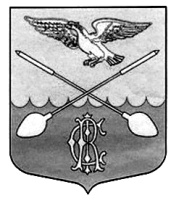 Дружногорского городского поселения                                                  № 16_________________Информационный бюллетень________________________________________Тираж:  10 экземпляров.  Распространяется бесплатно.Учредитель: Совет депутатов Дружногорского городского поселения; Главный редактор: Володкович В.В.Адрес редакции и издателя: 188377, Ленинградская обл., Гатчинский р-он, г.п. Дружная Горка, ул. Садовая, д.4АДМИНИСТРАЦИЯ  ДРУЖНОГОРСКОГО ГОРОДСКОГО ПОСЕЛЕНИЯ  ГАТЧИНСКОГО МУНИЦИПАЛЬНОГО РАЙОНА ЛЕНИНГРАДСКОЙ ОБЛАСТИП О С Т А Н О В Л Е Н И ЕОт 07.07.2015 г.                                                                                                                                                                        № 223О подготовке документации по планировке территорииРассмотрев заявление гр. Федорина Станислава Валерьевича, 05.02.1977 года рождения, паспорт гражданина Республики Беларусь PP 0175987 выдан 18.03.2011 Министерством иностранных дел Республики Беларусь, адрес места жительства: Санкт-Петербург, ул. Бабушкина, д. 42, корп. 1, кв. 108, руководствуясь ст. 42, 43, 45, 46 Градостроительного кодекса РФ, ст. 14 Федерального Закона от 06.10.2003 № 131-ФЗ, главой 2. Правил землепользования и застройки Дружногорского городского поселения и Уставом муниципального образования, в  рамках реализации генерального плана Дружногорского городского поселения, в целях обеспечения устойчивого развития территорий, выделения элементов планировочной структуры и установления границ земельных участков, администрация Дружногорского городского поселения,П О С Т А Н О В Л Я Е Т:1.  гр. Федорину Станиславу Валерьевичу обеспечить в срок до 06.07.2016, за счёт собственных средств, подготовку проекта планировки с проектом межевания в его составе территории села Орлино Гатчинского муниципального района Ленинградской области площадью 4,94 Га в границах земельного участка с кадастровым номером 47:23:0902001:197 согласно приложению. 2. Подготовку указанной документации по планировке территории вести на основании документов территориального планирования, правил землепользования и застройки в соответствии с требованиями технических регламентов, нормативов градостроительного проектирования, градостроительных регламентов и прочих нормативных правовых актов в области градостроительства.3. До 06.10.2015 физические и юридические лица вправе направлять в администрацию свои предложения о порядке, сроках подготовки и содержании документации по планировке территории.4. Гр. Федорину С.В. по окончанию подготовки документации предоставить её в адрес администрации Дружногорского городского поселения.5. Отделу градостроительства, земельных и имущественных отношений осуществить проверку представленной документации на соответствие требованиям, установленным ч. 10 ст. 45 Градостроительного кодекса РФ.6. Настоящее постановление подлежит официальному опубликованию.Вр.и.о. главы администрацииДружногорского городского  поселения                                                                                                                            И.В. ОтсСХЕМА ГРАНИЦЫ ТЕРРИТОРИИ ПРОЕКТИРОВАНИЯ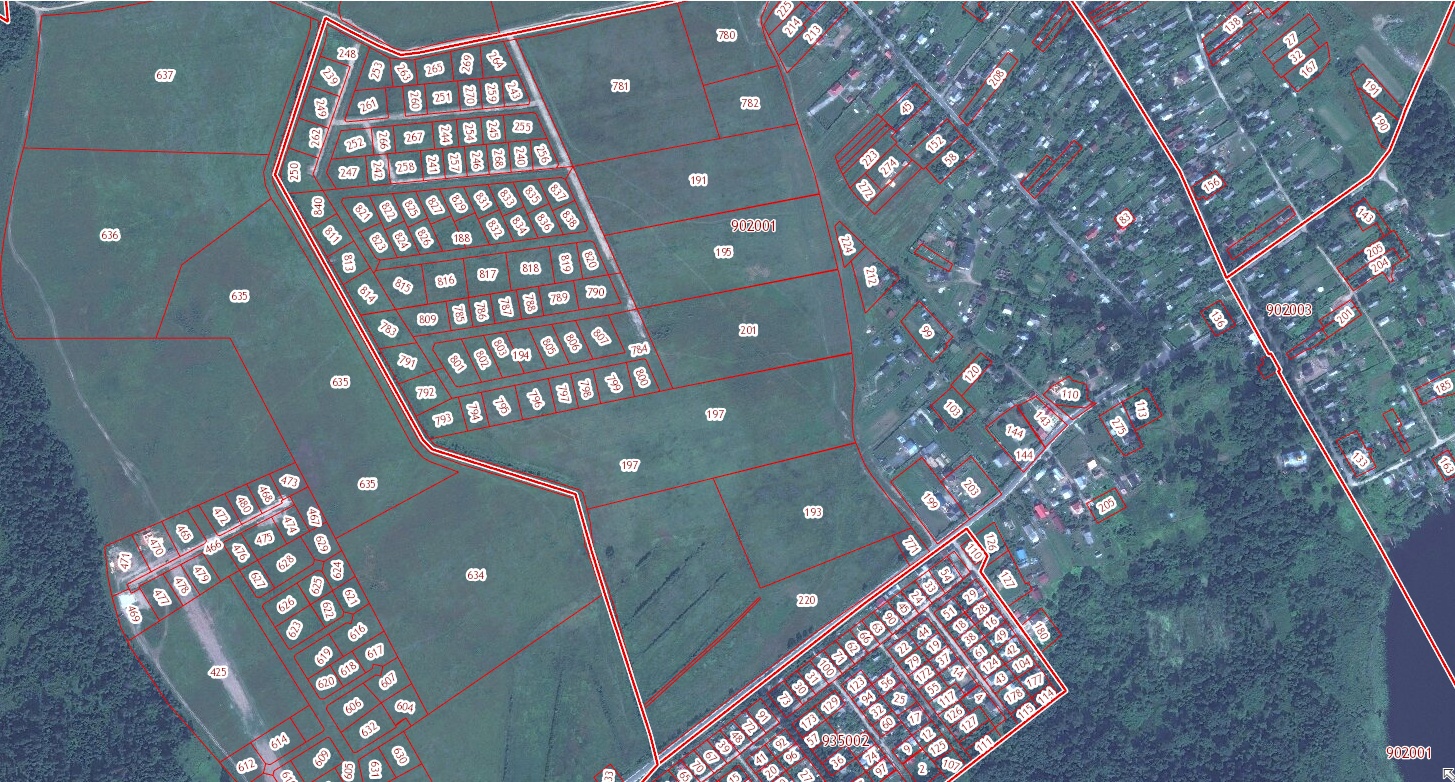                               - граница территории проектирования